ОленеводствоГрибанова, О. Г. Сезонные изменения структуры клубочковой зоны надпочечников самок марала / О. Г. Грибанова // Вестн. Алтайского гос. аграр. ун-та. – 2017. – № 8 (154). – С. 124-127. На светооптическом уровне исследованы морфометрические параметры клубочковой зоны коркового вещества надпочечников взрослых холостых самок марала как показатели функционального состояния минералокортикоидных клеток. Выявлены изменения структурных частей клубочковой зоны в течение года. Морфологические признаки усиления минералокортикоидной активности надпочечников обнаружены у самок марала в весенний период года, когда повышается общий обмен. По сравнению с зимним сезоном весной капиллярная сеть между тяжами клеток расширяется, значительно возрастает величина объема ядер и ядерно-цитоплазматическое соотношение. Летом тяжи клеток располагаются параллельно друг другу, не образуя гроздьев, значения кариометрических показателей снижаются. Максимальная активность клеток клубочковой зоны в году приходится на осенний сезон. Осенью клубочковая зона расширяется, отмечается увеличение диаметра клеток и объема их ядер, причем довольно резкое повышение значения объема ядер приводит к снижению ядерно-цитоплазматического соотношения.Изучение связи возраста маралов алтае-саянской породы с массой сырых пантов и их промерами / Л. В. Растопшина [и др.] // Вестн. Алтайского гос. аграр. ун-та. – 2017. – № 5 (151). – С. 95-99.Изучена связь возраста маралов алтае-саянской породы с массой сырых пантов и их промерами в производственных условиях СПК ПЗ «Абайский» Усть-Коксинского района Республики Алтай в 2016 г. С двухлетнего до девятилетнего возраста масса сырых пантов увеличилась на 6,2 кг, или на 80,5%. Установлено, что с трёхлетнего до девятилетнего возраста маралов масса левого и правого панта увеличилась на 2,49 кг, или на 64,7%. Длина ствола пантов у маралов с двух до девяти лет увеличилась на 94,2%, а толщина - на 80,0%. Анализируя промеры отростков, можно сказать, что длина отростков увеличивается от 91,4 до 117,0%. Глубина раздвоя за исследуемый период стала больше на 4,5 см. Коэффициент вариации массы пары пантов имеет высокую степень изменчивости (Cv=18,2-41,4%), но с пятилетнего возраста наблюдается снижение этого показателя, что также указывает на стабилизацию продуктивности рогачей с данного возраста. Коэффициент корреляции между возрастом и массой пантов маралов с двухлетнего по девятилетний возраста составляет r=+0,82, между возрастом и длиной ствола r=+0,78, а также возрастом и обхватом ствола r=+0,80, что определяет высокую положительную коррелятивную связь между этими признаками. Коэффициент регрессии между массой сырых пантов и обхватом, длиной ствола и отростков положительный - от 1,4 до 6,7. Из этого следует, что при увеличении массы пантов на 1 кг способствует повышению линейных промеров пантов в пределах 1,4-6,7 см, а прирост пантов на 1 см приведет к увеличению массы рогов на 100-600 г. Таким образом, использование взаимосвязи между массой и линейными промерами сырых пантов с возрастом маралов открывает возможность для создания однородного стада оленей с высокой пантовой продуктивностью. Мишина, О. С. К морфологии некоторых структур носовой полости марала / О. С. Мишина, Ю. С. Булеца // Вестн. Алтайского гос. аграр. ун-та. – 2017. – № 6 (152). – С. 133-137.Согласно литературным данным, изучению данного вопроса у маралов особого внимания не уделялось. Наличие в стенках носа проводящих путей носовой полости обеспечивает просвет проводящих путей и, конечно, свободный доступ воздуха в легкие и обратно. Нагревание воздуха происходит за счет кровеносных сплетений под слизистой оболочкой, особенно в носовой полости. Ощущение запаха обеспечивается обонятельным эпителием носовой полости, увлажнение воздуха - выделением слизистой оболочкой носовой полости жидкого секрета желез, расположенных в толще слизистой оболочки. Очищение воздуха от пыли происходит за счет ресничек мерцательного эпителия слизистой оболочки. Исследования проводились на клинически здоровых маралах, взятых в Республике Алтай от 4 гол. в возрасте 3-4 лет. Материал фиксировали в 10-12%-ном формалине. Окраску эпителиальных тканей проводили гематоксилин-эозином по методу Ван-Гизон и Бемеру. У маралов слизистая оболочка обонятельных ходов имеет желтоватый цвет из-за наличия пигмента и начинается спереди от переднего конца верхней раковины прямой складкой, а с вентральной раковины слизистая оболочка очень широкая и идет в крыловидную складку. Эпителий обонятельных клеток формирует разветвленные трубчатые железы. Собственная пластинка слизистой оболочки содержит коллагеновые и эластические волокна. Таким образом, особенности строениия носовых ходов и раковин у маралов связаны с морфологическим строением слизистой оболочки носовых раковин, а именно наличие густой сосудистой сети по типу кавернозного тела. У маралов при возбуждении в период гона происходят стимуляция обонятельных рецепторов и кровенаполнение слизистой оболочки носовых раковин. В холодную же погоду большое количество сосудов способствует согреванию воздуха, направляющегося в легкие. Тарасевич, В. Н. Особенности морфологии поперечного грудного мускула у маралов в постнатальном онтогенезе / В. Н. Тарасевич // Вестн. Красноярского гос. аграр. ун-та. – 2017. – № 6. – С. 150-154.Приспособление к условиям среднегорья напрямую связано с повышением вентиляции легких и усилением влияния на грудную клетку дыхательной мускулатуры. В статье изучены особенности поперечного грудного мускула у маралов. Материалом для изучения особенностей морфологии поперечного грудного мускула служили грудные клетки от маралов из предгорий Алтая и Алтайского края. При этом топография поперечной грудной мышцы у маралов в основном сходна с таковой у мышц других животных, однако имеет и свои особенности - закрепляется не только на дор-сальной части хрящей, но и на стернальных концах ребер, что усиливает воздействие на грудную клетку. По месту закрепления подразделяется на 6 зубцов в промежутке от 2-го до 7-8-го ребра. Наблюдается увеличение длины ее зубцов в каудальном направлении. Первый зубец отделен от основной части и сливается с ней лишь в местах отхождения от грудной кости. У основания каждого зубца в виде лучей формируется сухожильное зеркало. Линейные размеры мускула с возрастом имеют тенденцию к увеличению, интенсивный рост органа отмечен в 6-месячном возрасте (период полового созревания), а именно шири-на мышечного пласта - в 2,1 раза; длина мышечных пучков: у первого зубца - в 1,68 раза, до пятого ребра - в 2,13, а в районе зубца 7- 8-го хряща - в 1,9 раза; толщина - в 2,44 и 2,57 раза по отношению к новорожденным. Абсолютная масса поперечной грудной мышцы также с возрастом увеличивается, максимальное значение отмечено в 6-месячном возрасте, а относительная масса с возрастом уменьшается. Относительный прирост органа в 6 месяцев составляет 124,8 %, а затем к 10 годам снижается в 2,5 раза. Южаков, А. А. Личные олени как фактор сохранения северного оленеводства / А. А. Южаков // Агропродовольственная политика России. – 2017. – № 3. – С. 65-69.На основе статистических данных рассмотрены тренды развития северного оленеводства в России и в Ямало-Ненецком автономном округе. Установлено, что стабильность северного оленеводства напрямую связана с формой собственности, в которой находятся олени. Дальнейшее сохранение оленеводства на территории Арктической зоны РФ зависит от количества семейных хозяйств и доли личного поголовья животных. Южаков, А. А. Продуктивно-племенные особенности и пути сохранения ненецкой породы северных оленей / А. А. Южаков // Вестн. гос. аграрного ун-та Северного Зауралья. – 2017. – № 1. – С. 82-87.В статье обосновывается необходимость сохранения аборигенной ненецкой породы как основы этнической культуры народов Арктики, источника мясной и других видов продукции для местного населения. Приводятся основные хозяйственно-морфологические характеристики северных оленей ненецкой породы, особенности фенотипа, ассортимент продукции, основные проблемы и пути сохранения породы в современных условиях.Составитель: Л. М. Бабанина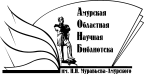 Государственное бюджетное учреждение культуры«Амурская областная научная библиотека имени Н.Н. Муравьева-Амурского